МОУ «Туровская ООШ»
Социально-экологический проектна тему 
«Формирование экологического сознания личностина примере проведения акции «Сохраним лес от пожара»»


Выполнили: Власова Полина 9 класс,Пегов Матвей 9 класс


Руководитель: учитель географии и биологии,руководитель школьного лесничества «Родничок» Васильева И.С.







с.Турово, 2018годВведение

    Лес - это наше природное богатство. На земле нет ни одного человека, чья жизнь не была бы связана с лесом, жизнью природы. Если спросить человека, с чем у него ассоциируется слово ЛЕС, то в ответ можно услышать следующее: чистый воздух, цветы, птицы, ягоды, грибы, отдых. Как правило, люди чаще всего идут в лес, чтобы отдохнуть, сделать заготовки на зиму. И лес щедро представляет людям свои дары.    Наш проект посвящен практической природной деятельности, в решении проблемы сохранения природы, охраны лесов от пожаров. Выбор данной темы не случаен. Ежегодно   бушуют  лесные пожары, причинами которых являлся человеческий фактор и неблагоприятные погодные условия. Страшно и больно видеть, как гибнут леса.
     Однако сегодня следует поговорить о последствиях человеческой "любви" к природе. Леонид Леонов, известный писатель и знаток русского леса, писал: "Лес является единственным, открытым для всех источником благодеяний, куда по доброте или коварству природа не повесила своего пудового замка. Она как бы вверяет это сокровище благоразумию человеку". Но, к сожалению, в наши дни благоразумия этого нам и не хватает.
        Врагом леса является огонь. Что такое лесной пожар, знают сегодня многие. Каждый год в средствах массовой информации летом мелькают сообщения о лесных пожарах в разных районах мира. Но, несмотря на это многие продолжают оставаться причиной этого бедствия. Большинство лесных пожаров возникает из-за неосторожного обращения людей с огнем, нарушения требований пожарной безопасности при работе и отдыхе в лесу. Непотушенные спички или окурок в сухое время, пыжи из бумаги и пакли при стрельбе, разложенный костер и оставленный непотушенным дымокур, зажженный пень или брошенный окурок - вот причины пожаров. Статистика утверждает, что в 9 случаях лесных пожаров из 10 виновник – человек. 
         Как уберечь лес от пожаров? Борьба с лесными пожарами и их предупреждение - одна из важнейших задач по сохранению природных ресурсов. Одно из направлений такой работы - массово-разъяснительная работа среди населения. Из года в год лес всё больше нуждается в защите, в восстановление того, что бездумно истребляется. Особенно когда по вине равнодушного человека возникают лесные пожары.    Лесные пожары - это экологическая опасность, нужно сохранить леса для будущих поколений. Эта тема с каждым годом всплывает в глазах человека большими данными по пожарам. Человек не задумывается, сколько леса горит каждый год и что останется будущим поколениям после пожара, и чем они будут дышать. В ходе работы было выявлено противоречие между потребностью защиты леса от пожаров и недостаточным уровнем знаний среди учащихся нашей школы о причинах и последствиях лесных пожаров. 
Названное противоречие определило актуальность исследования. Преодоление обозначенного противоречия требует разработки комплекса мероприятий по агитационной работе среди школьников.
Цель проекта - показать положительную роль школьной экологической акции «Сохраним лес от пожара» в формировании экологической культуры обучающихся МОУ «Туровская ООШ» 
Объектом исследования является экологическое состояние окружающей среды.Предмет: пожароопасная обстановка в лесном фонде филиала «Русский лес» 
Гипотеза: защита наших лесов и профилактика лесных пожаров будет более эффективной, если эта проблема и пути её решения будут знакомы обучающимся у которых сформируется сознание, что сохранение природы в интересах каждого и знас.Для реализации намеченной цели и проверки выдвинутой гипотезы были поставлены следующие задачи проекта:выяснить что такое лесное хозяйство, каковы его цели и задачи;изучить исторические сведения о необходимости создания лесных хозяйств в стране;выяснить что такое лесной пожар, каковы его причины и последствия;определить основные направления работы филиала «Русский лес»;изучить пожароопасную обстановку в лесном фонде района за последние 2 года;провести исследование уровня знаний о лесных пожарах среди учащихся МОУ «Туровская ООШ», на основе полученных знаний разработать комплекс мероприятий, способствующих повышению экологической культуры школьников и апробировать его;на основе полученных результатов сделать вывод, подтвердить или опровергнуть выдвинутую гипотезу.Методы: литературный обзор, социологический опрос, анализ и обобщение данных опроса.
При выполнении работы были проанализированы литературные источники, посвященные проблеме лесных пожаров, энциклопедии, лесохозяйственный регламент филиала «Русский лес», а также документы, предоставленные работниками лесничества.Новизна нашего проекта состоит в том, что учащиеся нашей школы привлечены к профилактической работе по предотвращению лесных пожаров. Глава 1. «Что такое лесное хозяйство?»1.1.Цели и задачи лесного хозяйства.Лес - сложное сочетание множества разнообразных растений, которые сильно различаются по своим размерам строению, размножению, типу питания и т.д. Деревья и все другие растения в лесу тесно связаны между собой в своей жизнедеятельности, влияют друг на друга. Вот почему лес называют растительным сообществом или фитоценозом. Это действительно нечто целостное, слаженное, со своими внутренними связями, а не случайный набор отдельных растений. На формирование различных растительных сообществ влияет окружающая местность, почва, деятельность человека. 

Рис.1Лес
           Во многих регионах лесопользование имеет большое экологическое, экономическое и социальное значение. В лесных районах, должным образом функционирующее лесопользование важно для предотвращения или минимизации эрозии почв и оползней. В районах с повышенной вероятностью схода оползней, леса могут стабилизировать почвы и предотвратить имущественные и человеческие потери. Люди используют древесину для строительства, как топливо. Так же леса – «зелёные лёгкие» планеты. Ведь именно растения в процессе фотосинтеза выделяют кислород, необходимый всему живому на Земле. Лесной воздух чист и полезен, поэтому рядом с лесами строят санатории и оздоровительные лагеря. Но не только ради оздоровления люди приезжают в леса. Ведь это красота, вдохновляющая и притягивающая к себе.
Когда деятельность человека начала наносить вред лесам, появилась необходимость их восстановления. Для этого начали создавать лесные хозяйства.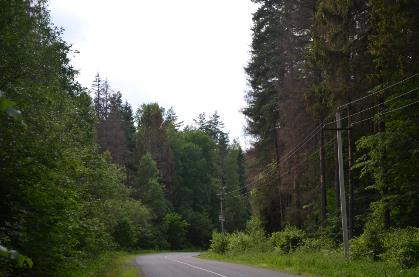        Лесное хозяйство – отрасль народного хозяйства, занимающаяся изучением, учётом и воспроизводством лесов, охраной их от пожара, болезней и вредителей, со возобновлением и лесоразведением, регулированием лесопользования, повышением продуктивности лесов.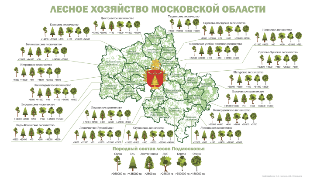 Рис.2 Лесное хозяйство Московской области       Главная задача лесного хозяйства - организация рационального использования и сохранения лесов как важнейшего компонента биосферы в интересах нынешнего и последующих поколений людей. 
1.2.Историческая справка.            Возникновение лесного хозяйства как отрасли производства было обусловлено увеличением потребления древесины для гражданского и оборонного строительства, развития сельскохозяйственного производства и различных промыслов (смолокурения, углежжения, охоты и др.). История развития лесного хозяйства тесно связана с возникновением различных форм собственности на землю. Большое количество лесов уничтожалось для получения сельскохозяйственных угодий. Использование лесов без учёта их многостороннего значения нередко приводило к катастрофическим последствиям. Увеличение потребления древесины и сокращение площади лесов вызвали необходимость регулирования рубки леса вначале в отдельных наиболее густонаселённых районах, а в дальнейшем в более широких масштабах, а также осуществления мер по восстановлению и охране лесов. Однако в условиях феодализма и капитализма эти меры не могли быть достаточно эффективными, так как основным занятием было земледелие, и были нужны земли. В России ряд законодательных актов об ограничении и запрещении рубок в некоторых лесных массивах был издан Петром I уже в начале 18 века. К этому же периоду относятся первые работы по восстановлению и разведению лесов, их описанию и учёту. Однако развитие лесных хозяйств в условиях дореволюционной России проходило медленно. Лесной фонд страны был рассредоточен между многочисленными лесовладельцами. В 1914 г. из общего количества лесов Европейской России 66% составляли казённые леса, 22% частновладельческие, 8% крестьянские, 3% удельные и 1% прочие. Развитие капитализма сопровождалось огромным истреблением лесов, прежде всего в наиболее доступных районах. Только в Европейской России за период с конца 17 в. до 1914 г. было уничтожено около 70 млн. га лесов, а лесистость снизилась с 49,5 до 32,5%. Истребление лесов приобрело такой размах, что в целях их сохранения в 1888 г. был издан лесоохранительный закон ("Положение о сбережении лесов"), но и он не смог ничего существенно изменить. К тому же леса были недостаточно изучены, работы по их восстановлению и охране проводились в весьма ограниченных размерах. Вся площадь посадок и посевов леса в дореволюционной России за период от начала 18 в. до 1917г. составляла около 900 тыс. га, из них около 200 тыс. га степных, овражно-балочных и пескоукрепительных. 
        Регулярное проведение посадок леса начато министерством государственных имуществ, организованным в 1837-1838 г., в ведении которого находились государственные леса. В 1886 г. начато создание защитных лесных полос по водоразделам в Самарской, Саратовской, Оренбургской, Воронежской и Ставропольской губерниях.        После Великой Октябрьской социалистической революции вопросам восстановления и разведения лесов уделялось большое внимание. Разработаны методы и технология создания лесных культур в разных лесорастительных условиях, созданы машины и механизмы для механизации работ по выращиванию посадочного материала, посеву и посадке леса, применялись арборициды и гербициды для химического ухода за лесом. По объёму лесовосстановительных работ СССР занимало первое место в мире. Большое значение придавалось эффективному использованию естественных возобновительных сил природы путём применения соответствующих систем рубок, сохранения при лесозаготовках молодого поколения (подроста), что обеспечивало естественное возобновление леса на значительных площадях.
          В Российской Федерации общая площадь земель лесного фонда и лесов, не входящих в лесной фонд, по состоянию на 1 января 2002 г. составляла 1,2 млрд. гектаров (69 процентов территории страны), запасы древесины в лесах - 82 млрд. куб. метров (свыше четверти мировых запасов), потенциальный ежегодный объем заготовки древесины - более 500 млн. куб. метров. Площадь лесных земель, подвергшаяся пожарам, с 2003 года сократилась в 1,7 раза, количество лесных пожаров - в 1,14 раза, ущерб от лесных пожаров - в 8 раз. Вместе с тем увеличение объемов рубок главного пользования не достигнуто. На высоком уровне сохраняется объем незаконных рубок. Глава 2. «Лесные пожары – экологическая опасность»Огонь является врагом леса. Непотушенные спички или окурок в сухое время, пыжи из бумаги и пакли при стрельбе, разложенный костер и оставленный непотушенным дымокур, зажженный пень или брошенный окурок - вот причины лесных пожаров.Пожар – это неконтролируемый процесс горения, несущий за собой большой материальный ущерб. Часто бывают пожары в лесу от пуска палов на полях, лугах и полянах в лесу. Есть случаи возникновения пожаров от молнии, но в основном виновником лесных пожаров является человек - антропогенный фактор. По средним за 25 лет данным лесные пожары возникали: от сельскохозяйственных палов - 16,2%, от грозовых разрядов - 16,6%, по вине населения - 63,4%. 2.1.Виды лесных пожаров.«Лесные пожары в России по видам распределяются следующим образом: низовые - составляют 98% от годового количества пожаров и охватывают 81,4% площади, верховые- 1,5% и охватывают 18,6% площади, почвенные - 0,5%, их площадь 0,02%. В отдельные засушливые годы количество почвенных пожаров возрастает до 2%.»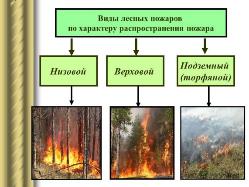 Рис.3 Виды пожаров1. Подземный пожарПодземные (почвенные) пожары в лесу чаще всего связаны с возгоранием торфа, которое становится возможным в результате осушения болот. 
Распространяются со скоростью до 1 км в сутки. Могут быть малозаметны и распространяться на глубину до нескольких метров, вследствие чего представляют дополнительную опасность и крайне плохо поддаются тушению.2. Верховой пожарВерховой лесной пожар охватывает листья, хвою, ветви, и всю крону, может охватить (в случае повального пожара) травяно-моховой покров почвы и подрост. Скорость распространения от 5—70 км/ч. Температура от 900 °C до 1200 °C. Развиваются они обычно при засушливой ветреной погоде из низового пожара в насаждениях с низкоопущенными кронами, в разновозрастных насаждениях, а также при обильном хвойном подросте. Верховой пожар — это обычно завершающаяся стадия пожара.          Область распространения яйцевидно-вытянутая. Верховые пожары, как и низовые, могут быть беглыми (ураганными) и устойчивыми (повальными):Ураганный пожар распространяется со скоростью от 7 до 70 км/ч. Возникают при сильном ветре. Опасны высокой скоростью распространения.При повальном верховом пожаре огонь движется сплошной стеной от надпочвенного покрова до крон деревьев со скоростью до 8 км/ч. При повальном пожаре лес выгорает полностью.При верховых пожарах образуется большая масса искр из горящих ветвей и хвои, летящих перед фронтом огня и создающих низовые пожары за несколько десятков, в случае ураганного пожара иногда за несколько сотен метров от основного очага.3. Низовой пожарПри низовом пожаре сгорает лесная подстилка, лишайники, мхи, травы, опавшие на землю ветки и т. п. Скорость движения пожара по ветру 0,25—5 км/ч.Высота пламени до 2,5 м. Температура горения около 700 °C (иногда выше). Низовые пожары бывают беглые и устойчивые:При беглом низовом пожаре сгорает верхняя часть напочвенного покрова, подрост. Такой пожар распространяется с большой скоростью, обходя места с повышенной влажностью, поэтому часть площади остается незатронутой огнем. Беглые пожары в основном происходят весной, когда просыхает лишь самый верхний слой мелких горючих материалов.Устойчивые низовые пожары распространяются медленно, при этом полностью выгорает живой и мертвый напочвенный покров, сильно обгорают корни и кора деревьев, полностью сгорает подрост. Устойчивые пожары возникают преимущественно с середины лета.Противопожарная профилактика.Решение лесопожарной проблемы связано с решением целого ряда организационных и технических проблем и в первую очередь с проведением противопожарных и профилактических работ, проводимых в плановом порядке и направленных на предупреждение возникновения, распространения и развития лесных пожаровМероприятия по предупреждению распространения лесных пожаров предусматривают осуществления ряда лесоводческих мероприятий (санитарные рубки, очистка мест рубок леса и др.), а также, проведение специальных мероприятий по созданию системы противопожарных барьеров в лесу и строительству различных противопожарных объектов2.2 Филиал « Русский лес»          Филиал «Русский лес» государственного казенного учреждения Московской области «Мособллес» осуществляет свою деятельность на территории лесничества «Русский лес» Московской области.         Опытно-показательный лесхоз (ныне лесничество) «Русский лес» был организован Приказом по Главному управлению лесного хозяйства и охраны леса при Совете Министров РСФСР от 6 сентября 1963 года.          Лесничество «Русский лес» расположено в южной части Московской области на территории двух административных районов – Серпуховского и Ступинского, где основная часть площадей лесов сосредоточена вдоль левого берега реки Оки.          Отобранный для организации лесхоза массив, являлся единственным компактным массивом южнее города Москвы, расположен на стыке областей – Московской, Калужской, Тульской и Рязанской.          Эти леса отличаются своими природными ландшафтами и редким для нашей широты разнообразием растительного мира. Сочетание типичных хвойных, смешанных, широколиственных лесов с вкраплениями реликтовой флоры образуют крупный компактный лесной массив. Здесь можно встретить почти всю московскую флору от ельников и торфяных болот до луговых степей с ковылем.          Особенно интересны сохранившиеся до настоящего времени участки коренных еловых и сосновых насаждений. Кроме того, в Отрадинском лесничестве имеются уникальные участки степной растительности, площадью около семисот гектаров, не характерной для этой природной зоны. Это самый северный участок степи в Европейской части страны. Многие растения, растущие здесь, оторваны от своего основного ареала на расстоянии до шестисот км.        Площадь лесного фонда в настоящее время составляет 71394 га. Земли, покрытые лесной растительностью составляют 66921 га – 93,7 %. Протяженность территории с севера на юг – 45 км, с запада на восток – 70 км.         По лесорастительному районированию территория лесничества относится к зоне смешанных лесов, к району хвойно-широколиственных лесов. Преобладают дерново-подзолистые легко и среднесуглинистые почвы. Почвенно-грунтовые условия благоприятны для выращивания высоко продуктивных древостоев хвойных пород, таких как сосна, ель, лиственница, кедр, дуб, береза.        В административно-хозяйственном отношении лесничество разделено на 11 участковых лесничеств: Занарское – 8275 га, Шараповское – 8485 га, Хатунское – 5571 га, Щелкановское – 6519 га, Шатовское – 6875 га, Данковское – 7350 га, Отрадинское – 10062 га, Туровское – 6755 га, Ступинское – 5282 га, Заокское – 3469 га, Сельское – 2751 га.          Леса лесничества «Русский лес» в соответствии с лесным кодексом РФ по целевому назначению относятся к защитным лесам.        С учетом особенностей правового режима защитных лесов выделены следующие категории защитных лесов:- защитные полосы лесов, расположенные вдоль железнодорожных путей общего пользования, федеральных автомобильных дорог общего пользования, автомобильных дорог общего пользования, находящихся в собственности субъектов Российской Федерации – 3,84 %;- зеленые зоны – 48,0 %;- лесопарковые зоны – 47,5 %;ценные леса – всего – 0,4 %в том числе - леса, имеющие научное или историческое значение – 0,4%.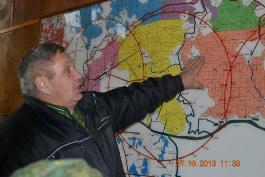 Рис. 4 Схема расположения лесничеств2.3. Установка системы СОУЛП в филиале « Русский лес»         28 января 2016 года в филиале началась работа по установке системы оперативного управления силами и средствами тушения лесными пожарами (СОУЛП), разработанной в научно-исследовательском институте лесного хозяйства г. Санкт-Петербурга (СПбНИИЛХ). Система установлена в помещении дежурной службы филиала.         На вышках операторов сотовой связи установлены видеокамеры, с помощью которых и передается информация о месте возгорания в лесном фонде.        С помощью данной системы стало возможным осуществлять мониторинг лесных пожаров, а также управлять силами и средствами при тушении лесных пожаров в режиме реального времени. В качестве средства оперативной коммуникации система СОУЛП обеспечит поддержку принятия оперативных решений при ликвидации очагов возгораний.     Помимо прочего, система позволит проводить более детальный учет и обработку данных о возникших пожарах в муниципальных районах. В случае возникновения возгораний на землях лесного фонда, система собирает данные наземного, авиационного, космического мониторинга, данные видеонаблюдения и в автоматическом режиме определяет координаты и направление распространения пожара. Характеристика камер позволяет использовать их в системе для автоматического детектирования дым-точек.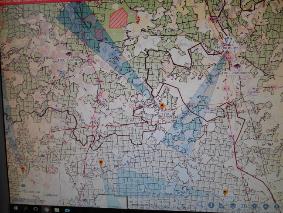 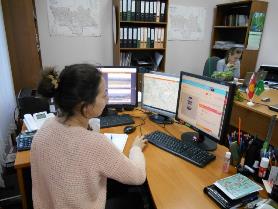 Рис.5 СОУЛПГлава 3. Формирование экологической культуры обучающихся МОУ « Туровская ООШ» на примере  проведения акции «Сохраним лес от пожара»            Экологическая культура – неотъемлемая часть общечеловеческой культуры, включающая систему социальных отношений, моральных ценностей, норм и способов взаимодействия общества с окружающей природой. Развитие экологической культуры является необходимым критерием общего уровня воспитанности человека. В 2013 году образовалось наше школьное лесничество « Родничок».           Школьное  лесничество – это добровольное объединения учащихся. В качестве целей организации школьных лесничеств провозглашаются – формирование бережного отношения к природе; расширение и углубление знаний в области ботаники, зоологии и других естественных наук; формирование интереса к профессиям лесохозяйственного профиля.      Мы не с проста  выбрали тему своего проекта  «Формирование экологического сознания личности на примере проведения акции « Сохраним лес от пожара», одной из проблем Российской экологии являются лесные пожары.     Все мы помним 2010 год, когда пожары бушевали на всей территории России. Главная задача – не допустить повторения той страшной беды.      На сегодняшний день, Федеральное агентство лесного хозяйства опубликовало отчет по лесопожарной обстановке в России с начала 2017 года. По данным ведомства, за первые 3,5 месяца в стране было зарегистрировано 438 лесных пожаров общей площадью 77,9 тыс. га. Из них 10 пожаров площадью 10,2 тыс. га произошли в труднодоступных местностях.    Нами была проанализированы сведения о лесных пожарах в Серпуховском районе. В 2016 году не было пожаров, а в 2017 году зафиксирован пожар на территории 0,60 га.Мы решили провести опрос среди жителей села Турово. АНКЕТА, предложенная жителям села Турово.1. Вы предпочитаете отдыхать:а) в лесу;б) на водоеме;в) дома;2. Вы соблюдаете правила противопожарной безопасностипри разведении костра?а) когда вы идете домой костер остается догорать;б) костер потушен;в) мусор убран;г) мусор оставлен.3. Были ли вы свидетелем возгорания леса:а) да;б) нет.4. Какие мероприятия нужно проводить для предотвращения возгорания леса?         Опрос, который показал, 90% опрошенных предпочитают отдыхать на оборудованных местах для отдыха, 2% предпочитают отдыхать дома, 4% - на водоеме, 4% - в лесу. Для предотвращения возгорания леса все опрошенные ответили: необходимо убирать сухостой и валежник, не создавать свалки в лесу, отдыхать на местах отдыха.         Членами школьного лесничества были  разработаны и распространены  противопожарные листовки с надписью: «Уважаемые жители села в связи со сложившейся в лесу пожарной ситуацией просим Вас помнить: пожар не возникает сам!»           А для обучающихся, членами школьного лесничества  разработан  комплекс мероприятий, способствующих повышению экологической культуры школьников МОУ « Туровская ООШ».       ​    Акция: «Наш лес. Посади свое дерево»;             рис.6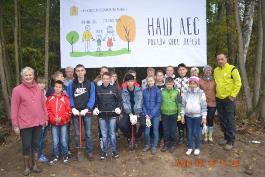 Акция «Весенний дым»; ​ Акция «Кормушка»; ​ Акция «Скворечник» рис7,8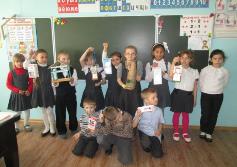 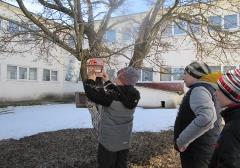                                         рис.9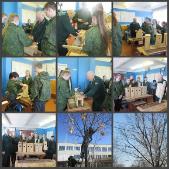 Месячник экологической и природоохранной деятельности «Цвети, Земля».рис.10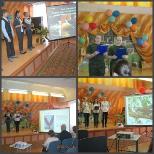 Проведение тематических классных часов, бесед, КТД.​ Конкурс плакатов и рисунков «Мы в ответе за нашу планету».Праздник «День Земли»; ​ Акция «Спаси лес от пожара».рис.11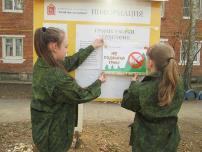         С целью снижения риска возникновения лесных пожаров члены школьного лесничества и агитбригада школьного лесничества « Родничок»  каждый год в начале апреля  проводит акции « Сохраним лес от пожара», « Не поджигай траву» с обучающимися нашей школы и жителями села.      Учащиеся проводят огромную теоретическую работу в школе по реализации акции «Сохраним лес от пожаров». Было проведено большое количество классных часов, бесед, лекций, семинаров, викторин на темы: «Лес – сложное природное образование», «Лес и его значение в жизни каждого человека», «Причины возникновения пожаров», «Правила поведения в лесу» и мн. др. Мы  теорию подтверждают на практике. Мы  взяли в руки лопаты и мешки для мусора и пошли в  лес. Там мы занимаемся:- окапыванием кострищ; - развешиванием  листовок с  предупреждающими надписями: «Берегите лес от пожара», «Запомнить нужно твердо нам, пожар не   возникает сам!»; - уборкой бытового мусора и  легковоспламеняющих предметов;- уборкой сушняка в лесу;Вмешательство человека в жизнь леса нельзя остановить. Мы думаем, что на нашей планете жизнь без леса невозможна!Уважаемый человек, не руби и не сжигай дерево, на котором ты сидишь!  ЗАКЛЮЧЕНИЕ        В ходе проделанной работы, стоит отметить, что гипотеза подтвердилась, реализация проекта действительно способствует воспитанию экологически грамотных молодых людей, с активной жизненной позицией, так как учащиеся  с интересом посещали наши  занятия и активно принимали участие во всех видах деятельности, предложенных проектом.         Обсудив проделанную работу, мы пришли к выводу, что поставленная цель: показать положительную роль школьной экологической акции «Сохраним лес от пожара» на начальном этапе работы выполнена. Затронутая проблема оказалась актуальной не только для нас, но и для других учащихся и жителей нашего села.        В настоящее время стало очевидно, что природные богатства нашей страны – одна из главных ценностей современного гражданина России. Надеемся, что поднятая нами проблема заставит задуматься учащихся о том, что лесной пожар – это грозное явление. Если пренебрегать противопожарными правилами, если беспечно относиться к огню, то количество пожаров может возрасти. Тушить их будет сложнее и пожар из обычного явления может перерасти в стихийное бедствие. Это принесёт большой вред не только хозяйству страны, но и природной среде. Будьте осторожны с огнём в лесу!Большая часть пожаров происходит по вине самих людей, из-за их беспечности. Вы сейчас слушаете и думаете, что лично к вам это не относится, вы лично со спичками не играете. И тем не менее количество пожаров растет. Каждый год в летний период возникает пожароопасная ситуация в лесных массивах.                       Берегите природные богатства! Берегите лес от пожара!!!СПИСОК ЛИТЕРАТУРЫ1.Интернет-редакция www.rian.ru на основе информации РИА Новости и открытых источниковhttp://www.interfax-russia.ruhttp://top.rbc.ru2.Сластенин В.А. и др. Педагогика А. Сластенин, И. Ф. Исаев, Е. Н. Шиянов; Под ред. В.А. Сластенина: Учеб. пособие для студ. высш. пед. учеб. заведений / В. . -- М.: Издательский центр "Академия", 2009. - 576 с.3. Григорьева Г. Е. Экологическая культура, важный элемент в развитии современного общества [Текст] / Г. Е. Григорьева // Молодой ученый. — 2011. — №4. Т.1. — С. 122-1244.Данилов-Данильян В.И., Лосев К.С. Экологический вызов и устойчивое развитие. – М.: «Прогресс-традиция», 2008. – 415 с.5.Бурко Р. А. Экологические проблемы современного общества и их пути решения [Текст] / Р. А. Бурко, Т. В. Терёшина // Молодой ученый. — 2013. — №11. — С. 237-238.6.Захарова О. А. Приоритетные направления современного образования — экологическое воспитание [Текст] / О. А. Захарова // Молодой ученый. — 2014. — №2. — С. 384-386.7.Куприянов Б.В. Теория и методика социального воспитания школьников в учреждениях дополнительного образования детей: Монография.-Кострома: Ред.-изд.отд. КОИРО, 2009.-424с.8. А.С. Степановских Охрана окружающей среды – М.: Юнити, 2008.9. Ю.В. Новиков Природа и человек – М.: Просвещение, 2008.ПРИЛОЖЕНИЯ Приложение 1.Для того чтобы узнать, что1 и 9 классы знают о лесных пожарах, мы провели опрос.Опрос:1.Ты боишься лесного пожара?а. Да.б. Нет.2.Ты видел(а) лесной пожар?а. Да.б. Нет.3.Если вы увидели, что на опушке леса горит сухая трава?а. Пройду мимо.б. Постараюсь затушить.в. Сообщу об этом взрослым.4.Если вы увидели, что маленькие дети бросают в огонь бумагу, незнакомые предметы, аэрозольные упаковки, как поступите?а. Остановлю.б. Пройду мимо.в. Предложу детям другое занятие.5.Не допускать пожаров в лесах – этоа. Обязанность государства.б. Долг каждого гражданина.в. Забота жителей леса.В результате опроса выяснилось, что 
(1-9 класс)30% детей боятся лесного пожара, 5% детей не боится.15% детей видели лесной пожар, 7% детей не видели.13% детей сообщат взрослым о том, что на опушке леса горит сухая трава, 10% детей постараются затушить горящую траву, и 1% детей пройдут мимо.9% детей, увидев, что маленькие дети бросают в огонь бумагу, предложат им другое занятие, и 10% детей остановят их.100% ответили, что не допускать пожаров в лесах – это долг каждого гражданина.
(в опросе участвовало- 77 человек)
Приложение 2Опросный листПроекта "Лесной пожар - экологическая опасность! Проблемы и способы решения"1.Считаете ли вы серьезной ситуацию по лесным пожарам во Владимирской области?(нужное подчеркнуть)да  нет не знаю2. Какие причины возникновения лесных пожаров вы знаете?3. Какую из них считаете основной?4.Какая, по Вашему мнению, основная причина возникновения лесного пожара по вине человека? (указать одну).5. Какие виды природных пожаров вы знаете?6.Знаете ли вы, сколько лет восстанавливается лес после пожара?7. Готовы ли вы оказывать какую либо помощь в проведении противопожарных мероприятий (финансовую, личное участие, в т.ч. напоминать об угрозе возникновения пожара и т.д).?да   нет   не знаю8.Что может дать наилучший результат в противопожарной работе?а) улучшить экопросвещение учащихся и взрослого населения.б) все зависит, в основном, от погодных условий. Ничего сильно не изменишь.в) изменить отношение государственной политики к этому вопросу (в т. ч. улучшить финансирование противопожарных служб).г) другое __________________________________________________________________Возраст:Пол(мужской / женский)Приложение 3Памятка по соблюдению мер пожарной безопасности в лесу.Основные причины возникновения лесных пожаров: неосторожное обращение с огнем, нарушение правил пожарной безопасности, удары молний, а также самовозгорание торфа и сухой растительности.Как показывает статистика, из десяти лесных пожаров в восьми случаях виноват человек. Поэтому, отправляясь отдыхать на дачу, в лес  соблюдайте  предельно простые как для понимания, так и для выполнения требования:•	не поджигайте сухую траву на полянах в лесу;•	не разводите костер в сухом лесу и на торфянике, если есть необходимость, разожгите его на песке или глине, при этом всегда имейте под рукой емкость с водой и лопату, чтобы можно было немедленно залить водой или забросать землей вырвавшееся из-под контроля пламя;•	 не уходите от залитого костра, пока от него идет дым или пар;•	не бросайте непотушенные спички и сигареты;•	не пользуйтесь пиротехнической продукцией в сухом лесу и на торфянике.Если пожар все-таки произошел - не теряйтесь! При угрозе вашему дому или даче, сразу же вызывайте по телефону «01» пожарные подразделения (телефоны мобильных операторов: «МТС» - 112, «Мегафон» «БайкалВестКом»  и «Би Лайн» - набрать 112 далее, после соединения с оператором, набрать 1), а сами до приезда профессиональной помощи по возможности эвакуируйте всех членов семьи, которые не смогут оказать вам помощь при защите дома от пожара. При приближении огня обливайте крышу и стены дома водой. Кроме этого можно приготовить мокрые тряпки, которыми можно будет затушить небольшое пламя или угли. Соблюдая нижеприведенное правило, вы можете уберечь ваше жилище в случае пожара. Ликвидируйте все условия для возникновения пожара, а для этого территорию, прилегающую к вашим постройкам, очистите от сухой растительности, травы, мусора. Не нарушая законов, создайте противопожарную зону на подступах к вашему участку, для этого на расстоянии 30 метров от вашего дома уберите мусор, высокие заросли сухой травы и кустарников.Приложение 4АНКЕТА, предложенная жителям села Турово.1. Вы предпочитаете отдыхать:а) в лесу;б) на водоеме;в) дома;2. Вы соблюдаете правила противопожарной безопасностипри разведении костра?а) когда вы идете домой костер остается догорать;б) костер потушен;в) мусор убран;г) мусор оставлен.3. Были ли вы свидетелем возгорания леса:а) да;б) нет.4. Какие мероприятия нужно проводить для предотвращения возгорания леса?СПИСОК ЛИТЕРАТУРЫИнтернет-редакция www.rian.ru на основе информации РИА Новости и открытых источниковhttp://www.interfax-russia.ruhttp://top.rbc.ruСластенин В.А. и др. Педагогика А. Сластенин, И. Ф. Исаев, Е. Н. Шиянов; Под ред. В.А. Сластенина: Учеб. пособие для студ. высш. пед. учеб. заведений / В. . -- М.: Издательский центр "Академия", 2009. - 576 с.http://ecamir.ru/experts/Ekologicheskoe-obrazovanie-v-Rossii-v-ramkah-kontseptsii-ustoychivogo-razvitiya.htmlhttp://www.rusnauka.com/10_NPE_2011/Ecologia/5_82776.doc.htm Григорьева Г. Е. Экологическая культура, важный элемент в развитии современного общества [Текст] / Г. Е. Григорьева // Молодой ученый. — 2011. — №4. Т.1. — С. 122-124Данилов-Данильян В.И., Лосев К.С. Экологический вызов и устойчивое развитие. – М.: «Прогресс-традиция», 2008. – 415 с.Ефимов С.В. Характерные особенности современного этапа развития экологического движения в России / С.В. Ефимов // Тезисы докладов / Всероссийского социологического конгресса «Социология и общество», - СПб., 2008.Бурко Р. А. Экологические проблемы современного общества и их пути решения [Текст] / Р. А. Бурко, Т. В. Терёшина // Молодой ученый. — 2013. — №11. — С. 237-238.Захарова О. А. Приоритетные направления современного образования — экологическое воспитание [Текст] / О. А. Захарова // Молодой ученый. — 2014. — №2. — С. 384-386.http://nsportal.ru/shkola/biologiya/library/2012/04/03/etno-ekologicheskoe-vospitanie-na-urokakh-biologii-i-vohttp://www.ug.ru/news/10656Куприянов Б.В. Теория и методика социального воспитания школьников в учреждениях дополнительного образования детей: Монография.-Кострома: Ред.-изд.отд. КОИРО, 2009.-424с..А.С. Степановских Охрана окружающей среды – М.: Юнити, 2008.Добро пожаловать в экологию: часть 2. Перспективный план работы по формированию экологической культуры у детей дошкольного возраста: Методическое пособие для воспитателей ДОУ и педагогов начальной школы, – М.: АРКТИ, 2004.Экологическое воспитание дошкольников: Практическое пособие (под ред. Л.Н. Прохоровой, – М.: АРКТИ, 2004.Экологическое развитие детей дошкольного и младшего школьного возраста: Методическое пособие для воспитателей ДОУ и педагогов начальной школы, – М.: АРКТИ, 2004.Ю.В. Новиков Природа и человек – М.: Просвещение, 2008.Экологическое воспитание дошкольников: Пособие для специалистов дошкольного воспитания С.Н. Николаева, – М.: ООО Фирма Издательство АСТ, 2008.Л.Г. Горькова, А.В. Кочергина, Л.А. Обухова Сценарии занятий по экологическому воспитанию – М.: ВАКО, 2008.